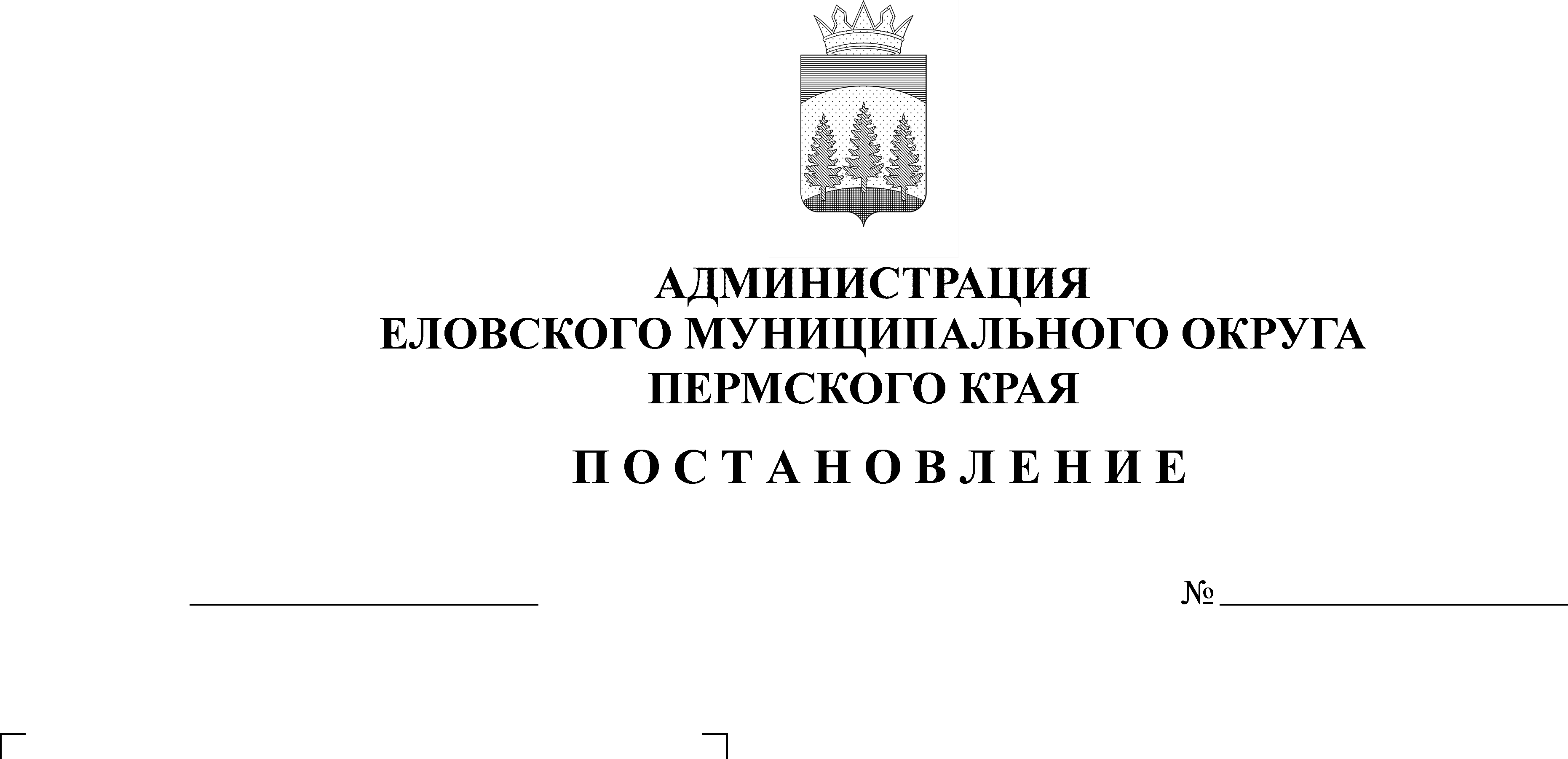 В соответствии с Федеральным законом от 21 декабря 1994 г. № 69-ФЗ «О пожарной безопасности», Постановлением Правительства Российской Федерации от 16 сентября 2020 г № 1479 «Об утверждении Правил противопожарного режима в Российской Федерации», Постановлением Правительства Пермского края от 11 ноября 2013 г. № 1558-п «О мерах по противодействию нарушениям требований пожарной безопасности на территории Пермского края в пожароопасный период», Постановление Правительства Пермского края от 30 марта 2022 г. № 251-п «Об усилении мер пожарной безопасности на территории Пермского края в весенне-летний пожароопасный сезон 2022 года», в целях снижения риска возникновения чрезвычайных ситуаций, связанных с природными и техногенными пожарами на территории Еловского муниципального округа Пермского края Администрация Еловского муниципального округа Пермского края ПОСТАНОВЛЯЕТ:1. Ввести с 22 апреля 2022 г. запрет на разведение костров (сжигание мусора, травы, листвы, веток, тополиного пуха, иной растительности и иных отходов, материалов или изделий) в населённых пунктах и вблизи лесных массивов на территории Еловского муниципального округа Пермского края.2. Запретить на территориях, прилегающих к объектам, в том числе к жилым домам оставлять емкости с легковоспламеняющимися и горючими жидкостями, горючими газами, устраивать свалки горючих отходов.3. Сообщать в Единую дежурно-диспетчерскую службу Еловского муниципального округа по телефону «112» в случае обнаружения очагов возгорания растительности, незамедлительно обеспечить мероприятия по тушению пожара и предотвращению распространения очага возгорания, в том числе опашку места возгорания.4. Возложить на директора муниципального казенного учреждения Еловского муниципального округа Пермского края «Гражданская защита» Гилеву С.В.  обязанность по организации проведения разъяснительной работы среди населения о запрете на разведение костров (сжигание мусора, травы, листвы, веток, тополиного пуха, иной растительности и иных отходов, материалов или изделий). 5. Заведующему отделом образования администрации Еловского муниципального округа Пермского края Пономаревой В.Н. организовать разъяснительную работу в общеобразовательных учреждениях о запрете на весь пожароопасный период сельскохозяйственных палов, сжигание травы и мусора, разведение костров в населённых пунктах и вблизи лесных массивов.6. Рекомендовать директору ГКУ «Чайковское лесничество»        Аглямову С.Ф.:6.1. организовать проведение мероприятий по мониторингу случаев выжигания сухой растительности, проведения сельскохозяйственных палов, разведения костров и применения открытого огня в непосредственной близости от лесных массивов;6.2. принимать меры, в пределах своей компетенции, предусмотренные законодательством Российской Федерации, к лицам, нарушивших запреты, установленные пунктом 1 настоящего Постановления.7. Рекомендовать начальнику ПП (дислокация с. Елово) Вяткиной Л.Ф. и начальнику 11 ОНД по Чайковскому городскому округу и Еловскому муниципальному району Ашихмину А.В. принимать меры, в пределах своей компетенции, предусмотренные законодательством Российской Федерации, к лицам, нарушивших запреты, установленные пунктом 1 настоящего Постановления. 8. Настоящее Постановление обнародовать на официальном сайте газеты «Искра Прикамья» и разместить на официальном сайте Еловского муниципального округа Пермского края. 9. Контроль за исполнением Постановления оставляю за собой.Глава муниципального округа – глава администрации Еловскогомуниципального округа Пермского края	       А.А. Чечкин